Tree Planting Campaign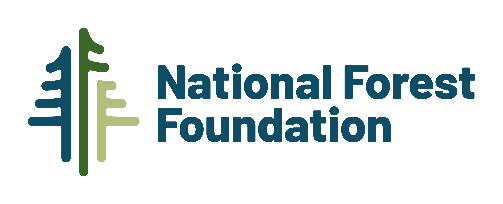 Fundraising ResourcesSuggested Social Media MessagesTwitter or InstagramGuess who’s fundraising for our National Forests? Me! I’m partnering with @nationalforests to plant trees where they are needed most on our forests at $1 per tree. Want to join me? Visit my fundraising page: [link]Join me in reforesting our National Forests! Check out my fundraising page for @nationalforests [link]Donate to plant trees on National Forests on my @nationalforests fundraising page. Every $1 donated plants one tree!Our National Forests are losing trees every year to wildfires and other causes. That’s why I’m partnering with @NationalForests to help make our forests healthy! Join me and learn more on my [fundraising name] page: [link]I’m raising [$] to plant [#] trees on our National Forests! Please join me by donating on my [fundraiser name] page: [link]I’m fundraising to plant [#] trees on our National Forests. Please help me reach my goal, every dollar counts - $1 plants one tree! [link]Please consider forgoing your daily latte this week (or month!) and plant trees instead! Donating on my tree planting fundraising page is easy and trees last longer (and for only a buck a tree, they’re cheaper!) than your morning joe! [link]Did you know our National Forests currently need more than 1 million acres of reforestation? Please help me plant [#]trees by donating on my [fundraiser name] page [link]Increasingly frequent natural disturbances like wildfire, insects, and disease are taking a heavy toll on our National Forests. That’s why I’ve started a tree planting fundraiser for @nationalforests. Please it check it out! $1 plants one tree! [link]Millions of Americans depend on our National Forests for clean water, air, recreation, and more. Please help me give back to our forests – check out my fundraising page and see why I want to raise [$] to plant [#] trees! [link].@nationalforests is planting 50 million trees on our National Forests and I’m helping them reach their goal! You can join me by donating on my [fundraiser name] page! [link]FacebookI’m teaming up with the National Forest Foundation to raise funds for much needed reforestation on our National Forests. I’m raising [$] by [date] to plant [#] trees. Please check out my fundraising page today! [link]Love trees? Me too! That’s why I’m raising [$] to plant [#] trees on our National Forests through the National Forest Foundation’s campaign to plant 50 million trees. From drinking water and clean air to millions of acres of wildlife habitat and miles of trails, our National Forests give so much! Please help me give back to our forests by donating on my [fundraiser name] page by [date]. [link]Our National Forests are losing trees to increasingly severe natural disturbances, made worse by climate change, and they need our help! That’s why I’m starting a fundraiser to raise [$] to plant [#] trees on our National Forests. Planting trees helps fight the effects of climate change and ensures the future of our forests.You know how much I love our [public lands//trees//wildlife//nature], that’s why I’m helping the National Forest Foundation raise funds to plant 50 million trees on our National Forests. They plant trees in deforested areas where they will provide the greatest ecological benefit. My goal is to raise [$] by [date] to plant [#] trees. Please help our forests by donating on my [fundraiser name] page. [link]Have you heard about my new [name] fundraiser? I’m partnering with the National Forest Foundation to raise [$] funds to plant [#] trees on our National Forests! There are already more than 1 million acres in need of reforestation, so please help me help our forests and check out my [fundraiser name] page today. Every $1 donated plants one tree! [link]Forests in the U.S. offset 10-20% of U.S. fossil fuel emissions annually. I’m helping our forests’ ability to sequester more carbon by fundraising to plant [target] trees on our National Forests with the National Forest Foundation. Please help our forests combat climate change and check out my [fundraiser name] page today, every $1 plants one tree!Deforestation on our National Forests is outpacing reforestation efforts. That’s why the National Forest Foundation launched a campaign to plant 50 million trees on our National Forests. I’m helping out with my own [fundraiser name] fundraising page – every $1 plants one tree. Please help ensure the future of our National Forests today!Guess who is helping the National Forest Foundation raise the funds to plant 50 million trees on our National Forests? Me!! Our forests give us so much – clean air, drinking water, wildlife habitat, plus miles and miles of trails and rivers – but they need our help. There are currently over 1 million acres in need of reforestation! I hope to plant at least [#] trees by raising [$], please help me reach my goal and donate today!Did you know that National Forests are the largest single source of fresh water in the U.S.? They catch snow and rainwater and support watershed health by reducing erosion and storm water runoff. Our forests are in need of reforestation due to increasing natural disturbances, that’s why I’m fundraising for the National Forest Foundation to raise [$] plant [#] trees. Please help ensure millions of Americans’ water supply by donating on my [fundraiser name] page today!